WEEK 1WEEK 3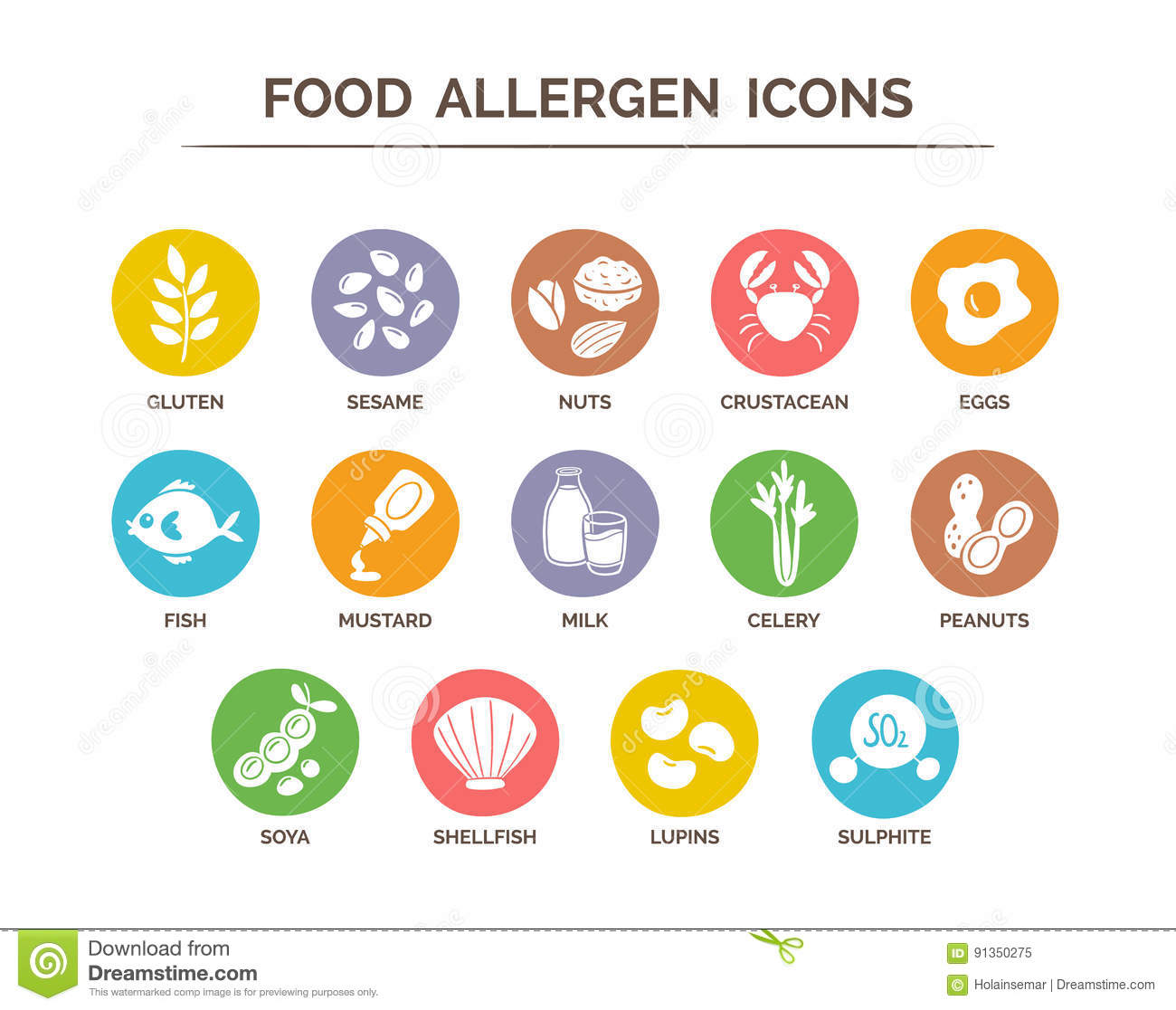 MondayTuesdayWednesdayThursdayFridayBreakfast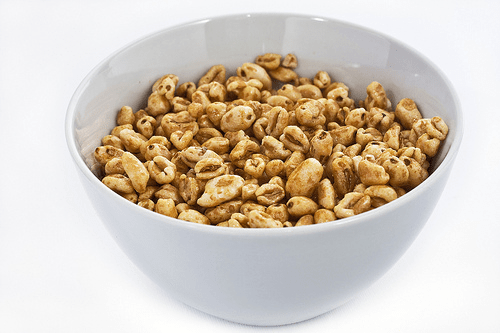 A selection of cerealToastFruitwith Cow’s or Coconut MilkBreakfastA selection of cerealToastFruitwith Cow’s or Coconut MilkBreakfastA selection of cerealToastFruitwith Cow’s or Coconut MilkBreakfastA selection of cerealToastFruitwith Cow’s or Coconut MilkBreakfastA selection of cerealToastFruitwith Cow’s or Coconut MilkLunchMediterranean Vegetable PastawithCountry style Vegetables Fruit Cookie & MilkLunchSavoury Sausage Pie OR Cheese and Onion Pie with Herby PotatoesFruit Jelly & Crème FraicheLunchRoast Turkey OR Quorn Filletwith Butternut Squash, Cauliflower, Green beans and GravyIced Sponge Finger & Banana Milk ShakeLunchSalmon Fish Fingers with Peas, Carrots & Focaccia BreadApple FlapjackLunchMexican Chicken OR Quorn Fillet with Jacket Wedges & SweetcornCherry Fairy CakeTeaSandwiches OR Rolls with Ham OR CheeseMelon slices with Rasberry SauceTeaToasted Crumpets with Beans & CheeseYoghurtTeaTomato Soup with Roll OR Herb SconeOatie Coconut Biscuit & MilkTeaPizza Muffins with Cucumber SticksFruit PlatterTeaPitta Bread with Cream Cheese OR Cheese & Tomato WedgesJelly Pots with FruitMondayTuesdayWednesdayThursdayFridayBreakfastA selection of cerealToastFruitwith Cow’s or Coconut MilkBreakfastA selection of cerealToastFruitwith Cow’s or Coconut MilkBreakfastA selection of cerealToastFruitwith Cow’s or Coconut MilkBreakfastA selection of cerealToastFruitwith Cow’s or Coconut MilkBreakfastA selection of cerealToastFruitwith Cow’s or Coconut MilkLunchMild Thai CurryChicken OR Quorn with Basmati Rice & PeasBananas & CustardLunchMacaroni Cheese OR Tuna & Sweetcorn PastaRice Krispie Cake & MilkLunchFish Pie with Tomato & Cucumber PiecesVanilla Sponge & Chocolate SauceLunchQuorn Roast with Cauliflower, Peas & Roast Potatoes Gingerbread & CustardLunchVegetable Crumble with BeansRice Pudding & Grated ChocolateTeaTomato Pasta BakePeaches and YoghurtTea Sausage in a Roll OR Vegetarian SausageBanana, Mango & Orange SaladTeaSeasonal Soup with Bread RollDorset BiscuitTeaPuff Pastry Pizza with Cucumber SticksFruity Cup Cakes & MilkTeaFish Finger SandwichesOat Biscuit OR Drop SconeMondayTuesdayWednesdayThursdayFridayBreakfastA selection of cerealToastFruitwith Cow’s or Coconut MilkBreakfastA selection of cerealToastFruitwith Cow’s or Coconut MilkBreakfastA selection of cerealToastFruitwith Cow’s or Coconut MilkBreakfastA selection of cerealToastFruitwith Cow’s or Coconut MilkBreakfastA selection of cerealToastFruitwith Cow’s or Coconut MilkLunchSausage OR Vegetarian Sausage with Sweet Potato Mash, Carrots & GravyButterscotch Tart & CreamLunchSpaghetti & Meatballs/Vegetarian Meatballs in Vegetable & Tomato SauceFruit JellyLunchChickpea & Potato Curry with Rice & CarrotsRhubarb & Apple Crumble with CustardLunchCauliflower Cheese, Herby Potatoes & Green BeansViennese Biscuit & MilkLunchHomemade Fish Fingers with Chips & PeasMini Sponge CakeTeaVegetarian Chilli & Cheese with Mini Jacket WedgesPeaches and Crème FraicheTeaBaguette with Paté OR Cream CheeseSliced Bananas & YoghurtTeaPasta SaladFruitTeaSeasonal Soup & Bread RollGreek Yoghurt, Honey, Raisins & Weetabix FlakesTeaHam OR Quorn Brown Bread RollsFruit OR Biscuit